Приложение 5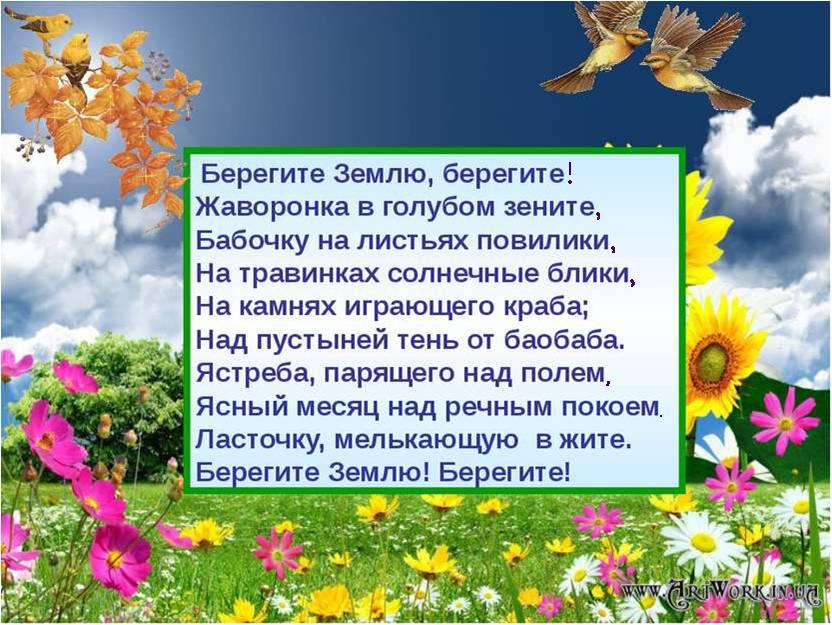 Рисунок 12 - стихотворение "Берегите Землю"